Sample Transitional Housing Program (THP) Round 4 and Housing Navigation and Maintenance Program (HNMP) Round 1 Joint Allocation Acceptance Resolution for CountiesBEFORE THE BOARD OF SUPERVISORSCOUNTY OF ________ [Insert Name of County], STATE OF CALIFORNIAIN THE MATTER OF: ROUND 4 TRANSITIONAL HOUSING PROGRAM AND ROUND 1 OF THE HOUSING NAVIGATION AND MAINTENANCE PROGRAM 
RESOLUTION NUMBER: _______ [Insert Resolution Number]THIS RESOLUTION AUTHORIZES AN APPLICATION FOR, AND ACCEPTANCE OF, THE COUNTY ALLOCATION AWARD UNDER ROUND 4 OF THE TRANSITIONAL HOUSING PROGRAM AND ROUND 1 OF THE HOUSING NAVIGATION AND MAINTENACE PROGRAM 

WHEREAS, the State of California, Department of Housing and Community Development (“Department”) issued an allocation acceptance form, dated November 1, 2022 under Round 4 of the Transitional Housing Program (“THP”), authorized by item 2240-102-0001 of section 2.00 of the Budget Act of 2022 (Chapter 249 of the Statutes of 2022) and Chapter 11.7 (commencing with Section 50807) of part 2 of Division 31 of the Health and Safety Code (the “THP Allocation Acceptance Form”).WHEREAS, the State of California, Department of Housing and Community Development (“Department”) issued an Allocation Acceptance form, dated November 1, 2022 under Round 1 of the Housing Navigation and Maintenance Program (“HNMP”) authorized by Item 2240-103-0001 of Section 2.00 of the Budget Act of 2022 (Chapter 43 of the Statutes of 2022) and Chapter 11.8 (commencing with Section 50811) of Part 2 of Division 31 of the Health and Safety Code (the “HNMP Allocation Acceptance Form”).The THP Allocation Acceptance Form and the HNMP Allocation Acceptance Form are collectively referred to as the “Allocation Acceptance Forms”.

WHEREAS, the Allocation Acceptance Forms relate to the availability of the funds under the THP and HNMP Programs; and

WHEREAS, the County of _______ [Insert Name Of County] (“County”) may be listed as an eligible applicant in THP Allocation Acceptance Form, dated November 1, 2022 and the County may also be listed as an eligible applicant in the HNMP Allocation Acceptance Form dated November 1, 2022.

NOW, THEREFORE, BE IT RESOLVED, that the Board of Supervisors for the County of _______ [Insert Name of County] does determine and declare as follows:

SECTION 1. That County is hereby authorized and directed to apply for and accept County’s allocation award, as detailed in the THP Allocation Acceptance Form, in the amount of $________ [Insert the amount listed in the THP Allocation Acceptance Form] detailed and authorized in the THP Allocation Acceptance Form and applicable state law at the time this resolution is executed and authorized. SECTION 2.	That County hereby affirms that if THP funds remain available for allocation after the deadline for submitting a signed Allocation Acceptance Form, and if the County is eligible for an additional allocation from the remaining funds for the THP program, the County is hereby authorized and directed to accept this additional allocation of funds (“Additional THP Allocation” ) up to the amount authorized by Department but not to exceed $______________ [The Department recommends inserting DOUBLE the amount from the Allocation Acceptance Form]SECTION 3. That County is hereby authorized and directed to apply for and accept County’s allocation award in the amount of $_______ [Insert the amount listed in the HNMP Allocation Acceptance Form] as detailed in the HNMP Allocation Acceptance Form and applicable state law at the time this resolution is executed and authorized.  SECTION 4.	That County hereby affirms that if HNMP funds remain available for allocation after the deadline for submitting a signed Allocation Acceptance Form, and if the County is eligible for an additional allocation from the remaining funds for the HNMP program , the County is hereby authorized and directed to accept this additional allocation of funds (“Additional HNMP Allocation”) up to the amount authorized by Department but not to exceed $______________ [The Department recommends inserting DOUBLE the amount from the Allocation Acceptance Form]

SECTION 5. That _______ [Insert Title Of Authorized County Official –ONLY TITLE NOT NAME- in conformity with the instruction below. Inclusion of name can cause an undue delay if there’s an administrative change], or his or her designee, is hereby authorized and directed to act on behalf of County in connection with the THP Allocation Award and any Additional THP  Allocation, and to enter into, execute, and deliver any and all documents required or deemed necessary or appropriate to participate in the THP  Program, including but not limited to a Standard Agreement, be awarded the THP Allocation Award , and any additional THP  Allocation, and any amendments to such documents (collectively, the “THP  Allocation Award Documents”).SECTION 6. 	 That _______ [Insert Title Of Authorized County Official In Conformity With The Instruction Below], or his or her designee, is hereby authorized and directed to act on behalf of County in connection with the HNMP Allocation Award and any Additional  HNMP Allocation, and to enter into, execute, and deliver any and all documents required or deemed necessary or appropriate to participate in the HNMP Program, including but not limited to a Standard Agreement, be awarded the HNMP Allocation Award, and any additional HNMP Allocation, and any amendments to such documents (collectively, the “HNMP Allocation Award Documents”).INSTRUCTION: Multiple signors may be included in Section 5 and 6, above. The word “and” between each identified signor should be used if County requires multiple signatures to create a valid, legally enforceable instrument. The word “or” should be used between each identified signor if the County requires the signature of only one of the identified signors in order to create a valid, legally enforceable instrument. The use of “and/or” in this context is legally insufficient and is not acceptable. It is recommended that Counties list the signatories by title only so that, in the event of employee turnover, the Department may accept the signature of whomever holds the title when the THP and HNMP Allocation Award Documents are required to be signed. If the County resolution identifies a signor by name, the Department will only accept signatures from that named person as signor on County’s behalf, or that named person’s designee if the resolution allows signature by a designee. If County’s signor is a designee, written proof of the designee signature authority must be provided to the Department with the Resolution. The Department will not accept the signature of the designee without such written proof. The Department will make available a template letter with suggested language which would constitute acceptable proof of designee signature authority.

SECTION 7. That County shall be subject to the terms and conditions that are specified in the THP and HNMP Allocation Award Documents, and that County will use the THP and HNMP Allocation Award funds, and any additional THP and HNMP Allocation funds, in accordance with the Allocation Acceptance Form, the THP and HNMP Allocation Award Documents, and any subsequent amendments or amendment thereto, as well as any and all other THP and HNMP requirements, or other applicable laws.SECTION 8. 	That the County has the discretion to accept both the THP and HNMP program funds as detailed herein but in the event that one of the two allocations are not made available for the County; or the County opts to not receive one of the allocations, the County affirms that it is authorized to accept either of the allocations independent of each other.

PASSED AND ADOPTED this ______ [Insert Numerical Day] day of ______ [Insert Month], 20____ [Insert Year, Preceded by 20], by the following vote:INSTRUCTION: Must fill in all four vote-count fields below. If none, indicate “0” for that field.  Resolution must have an attestation that affirms document is true and correct.
AYES ______ [Insert Number of Ayes]NOES ______ [Insert Number of Noes]ABSTENTIONS ______ [Insert Number of Abstentions]ABSENT ______ [Insert Number Absent]By: ____________________________________[Below Signature Line Insert Printed Name and Title Of Chairman of Board of Supervisors or Clerk of Board]STATE OF CALIFORNIACounty of [________________]I, [__________________], County Clerk of the County of [_____________], State of California, hereby certify the above and foregoing to be a full, true and correct copy of a resolution adopted by the County Board of Supervisors on this ______ [Insert Numerical Day] day of ______ [Insert Month], 20____ [Insert Year, Preceded by 20][Insert Printed name of County Clerk Here]Clerk of the County of [________], State of California By: ___________________________________[Insert Printed Name and Title]RESOLUTION CHECKLISTMinimum RequirementsCounty name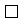 Title of Signatory(ies)
Note: title of authorized signatory(ies) is preferred for THP/HNMP resolutions. Names may be included, but the Department will then only accept signatures on behalf of the County from the named person. Current supporting documentation evidencing the individual who currently holds the position must be provided.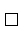 Reference to Allocation Acceptance Form dateStandard Agreement or Grant Agreement language (authorizes signatory(ies) to sign Grant Contract/Standard Agreement)Amendment provision includedMeeting Date, All Votes (Ayes, No’s, Absent, Vacant), and signature(s) includedResolution number(s) OR Project Site Name (Required to differentiate multiple contracts issued to same contractor)Authorized Signatory(ies) – And vs. OrAnd – Director and Deputy Director
Both individuals named must sign the Standard Agreement.

Example: “The Board hereby authorizes Director and Deputy Director to execute the Standard Agreement in an amount not to exceed…”Or – Director or Deputy Director
Either individual may sign--only one signature is required.

Example: “The Board hereby authorizes the Director or Deputy Director to execute the Standard Agreement in an amount not to exceed…”And/or – Manager and/or Director
Effective December 9, 2014, HCD’s Legal Assistance Division (LAD) declared this language legally insufficient. Resolutions with this language will not be accepted.

Example: “The Board hereby authorizes the Director and/or Deputy Director to execute the Standard Agreement in an amount not to exceed…”